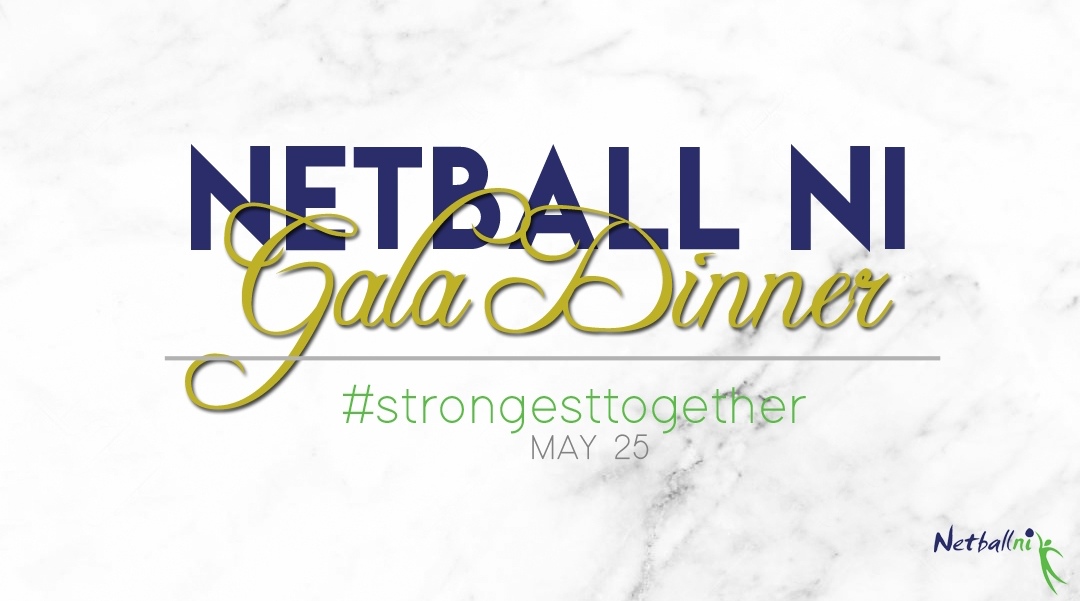 Ticket Order FormAll tickets purchased before 1st May will receive a free entry into the Netball NI raffle to be drawn on the night Please return completed form and payment to Netball NI – bookingsandadmin@netballni.orgFor office useName of Club:Lead contact: Contact telephone number:Number of tickets required tickets at £40 per ticket tickets at £40 per ticket Please note U18s are welcome to attend but will not be served at the bar and must have a nominated adult present on the night responsible for themPlease note U18s are welcome to attend but will not be served at the bar and must have a nominated adult present on the night responsible for themPlease note U18s are welcome to attend but will not be served at the bar and must have a nominated adult present on the night responsible for themPlease note U18s are welcome to attend but will not be served at the bar and must have a nominated adult present on the night responsible for themTotal amount payable£Payment method (please tick)BACSCashChequePlease note any dietary requirementsPlease note any dietary requirementsPlease note any dietary requirementsPlease note any dietary requirementsDate payment receivedDate tickets issued 